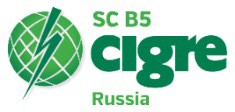 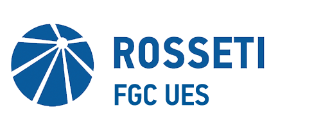 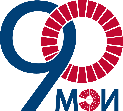 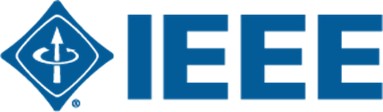 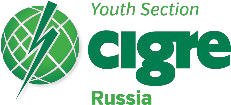 DEAR COLLEAGUES!Moscow Power Engineering Institute and Youth Section of Russian National Committee CIGREare pleased to invite students and young engineers to attendThe 3rd International Scientific and Technical Conference of Students and Young Professionals "Relay Protection and Automation"The International Scientific and Technical Conference of Students and Young Professionals "Relay Protection and Automation" will be held on October 22-23, 2020 in Moscow, Russia.The conference is a large international framework, which aimed to strengthen scientific links between academia and industry, to attract talented students and young professionals, to provide a possibility to organize research teams for innovation projects maintenance.PAPER TOPICSConceptual issues of construction and development of relay protection systems, emergency and regime automatics (RPA) and automation systems of electric power facilities with considering of innovative development prospects of the electric power industry and the creation of intelligent networks;Development issues and methods for increasing the effectiveness of the RPA system;Increase the accuracy of modeling processes and network elements characteristics;Application and development issues of technologies for phasor measurement of energy management parameters for management, control and protection (WAMPACS);Conceptual issues of the development and application of the "digital substation",including the evaluation of reliability indicators.TECHNICAL PROGRAM COMMITTEECommittee Chair - A.V. Zhukov (JSC «SO UPS », Russia)Committee Co-Chairs:J. Zakonjsek (CIGRE SC B5, Relarte Ltd.,Slovenia) U. Rudez (University of Ljubljana,Slovenia )J. Cardenas (GE Grid Solutions, Spain)M. Kezunovic (Texas A&M University, USA)A. Apostolov (PAC World, USA)V. Terzija (University of Manchester, UK)G.S. Nudel'man (JSC «VNIIR», Russia)A.I. Rasshcheplyayev (JSC « SO UPS »,Russia)E.I. Satsuk (JSC «SO UPS », Russia)D.M. Dubinin (JSC «SO UPS », Russia)A.A. Lisitsyn (JSC «STC UPS », Russia)A.A. Voloshin (NRU «MPEI», Russia)CONFERENCE SCHEDULEGUIDELINESBachelor's, master's degree, PhD students and young professionals (up to 35 y.o.) are eligible to attend the conference as a speaker, while a co-author may be research advisor or consultant.The working language of the Conference – English.Conference summaries and papers must be written in English and must not exceed 400 words in length for summaries and 2000 words - for papers. Summaries should be submitted before July 1, 2020 and papers should be submitted before August 15, 2020 via the conference website (prior registration is required): http://www.cigre.ru/en/rnk/youth/ieeerpa/.The main body of the text should be in Times New Roman 14 point, 1,5 spaced. The paper title must appear in boldface letters and should be in ALL CAPITALS. The authors' name(s), affiliation(s), contact details appear below the title in capital and lower case letters. Please follow the provided paper template (enclosed).The review process is organized as the single-blind review.Registration is 50 € per person. Those students who have IEEE or CIGRE Membership attend the conference without paying registration fee.A paper must be written clearly and include the following: importance of the research problem, novelty of performed research, author's contribution and practical usefulness of results. Before submitting a paper please ensure that it has been carefully read for typographical and grammatical errors. The Organizing Committee reserves the right to reject submissions that do not meet these requirements.If the author of the paper for any reason does not participate in the conference, his paper will not be published.Additional information about the conference is available on its website http://www.cigre.ru/en/rnk/youth/ieeerpa/.CONTACT INFORMATION            Sergey UsachevSecretary of The 3rd International Scientific and Technical Conference of Students and Young Professionals "Relay Protection and Automation"E-mail: papersubmissionrpa2020@gmail.com             Dmitry SerovDeputy Head of the Organizing Committee of the Youth Section of RNC CIGREEmail:serovcigre@yandex.ru Tel.: +7(495)362-77-66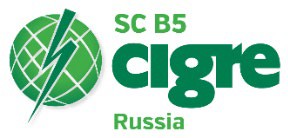 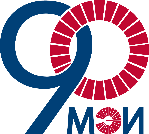 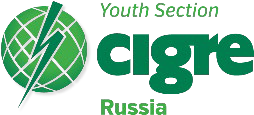 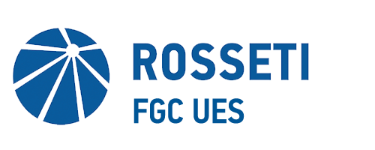 APPLICATION OF TECHNOLOGY OF INTERNET OF THINGS IN POWER ENGINEERING FOR IMPLEMENTATION OF OPERATIONAL MONITORING OF DAMAGES IN LOW VOLTAGE ELECTRICAL NETWORKS FOR ESTIMATE TECHNICAL CONDITION OF EQUIPMENT AND CONTROLLING OF RELIABILITY OF POWER DISTRIBUTION ENERGY SYSTEME.A. Voloshin, A. A. Voloshin, S. S. Usachev, A.R. EntenteevRelay Protection and Automation of Power Systems Department, National ResearchUniversity «MPEI», Moscow, Russia E-mail: usachevproject@gmail.comIntroductionIn some cases, there is a need for monitoring low-voltage systems with subsequent conservation and systematization of measurements. In conditions of low-level for monitoring energy distribution systems, the use of new technologies based on algorithms of Internet of things, can reduce the costs of maintenance of electrical networks or power distribution systems. During the research, the technology of the Internet of things was used, where the microcontroller ESP8266 and the ACS712 current sensor module were used as a basis for the developed measuring instrument. As a result, we have a constructive solution of the portable meter, allowing measuring the current value in electrical networks with the subsequent systematization of the received information and sending it to a dedicated server. An algorithm for the working of device in the technology of the Internet of things has been obtained. The developed measuring instrument and derived algorithms of network can be used to improve the quality of monitoring in electricity distribution systems, for estimate technicalcondition of equipment and controlling of reliability of power distribution energy system.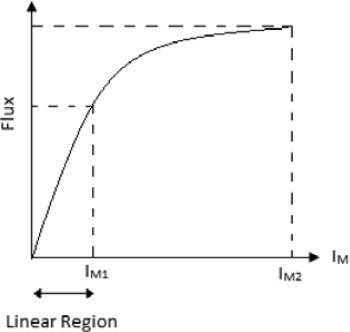 Figure 1 - Magnetization curve of current transformerTable 11.Abstract Submission Dateuntil 01 July 20202.Notification of Acceptance until 01 August 20203.Full Paper Submission Dateuntil 15 August 20204.Conference opening ceremony22 October 20205.Conference closure ceremony23 October 2020ExampleExampleExampleExampleExampleExampleExampleExampleExampleExampleExampleExampleExampleExampleExampleExampleExampleExampleExampleExample